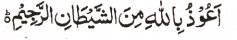 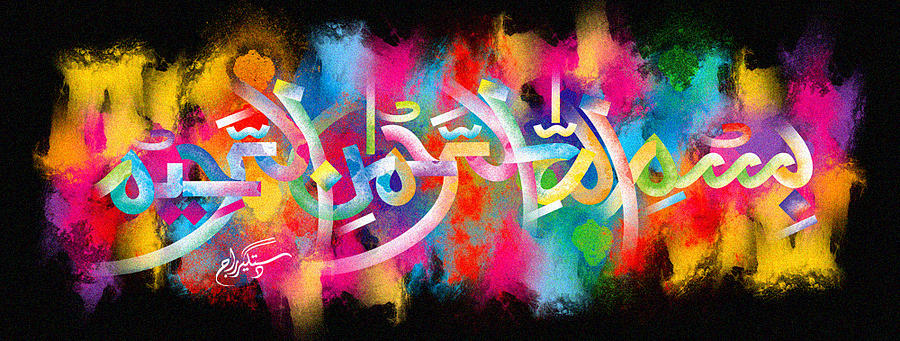 http://dr-umar-azam-islamicmiracles.weebly.com Please see my Site, especially the RESEARCH section and sign my Guest Book with your unique comments.THE NAME OF ALLAH SWT ON THE EXTERNAL SURFACE OF A KIWI FRUITThe Exclusive Islamic Miracle Photographs of Dr Umar Elahi AzamWednesday 30th December 2015Manchester, UK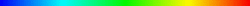 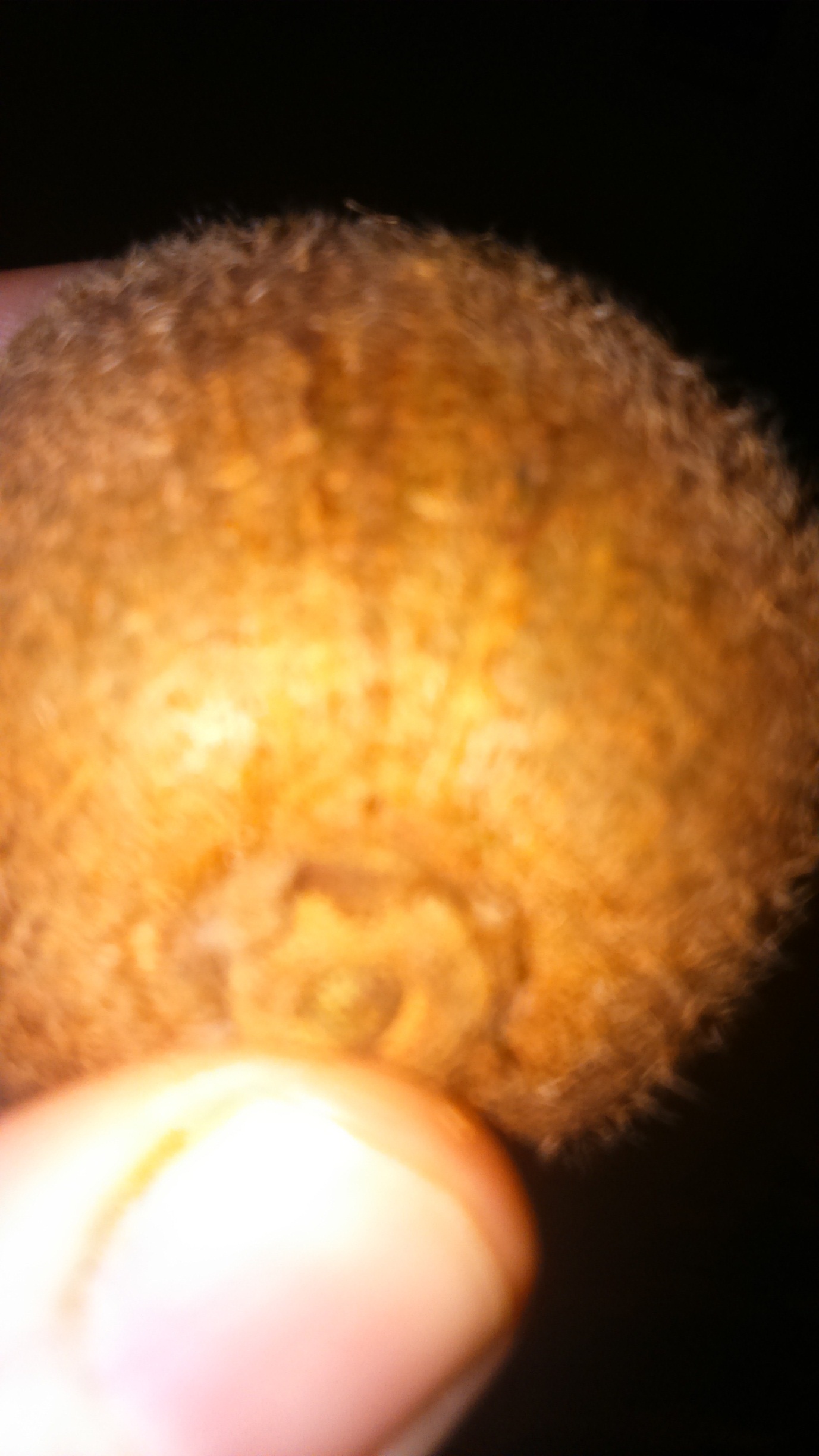 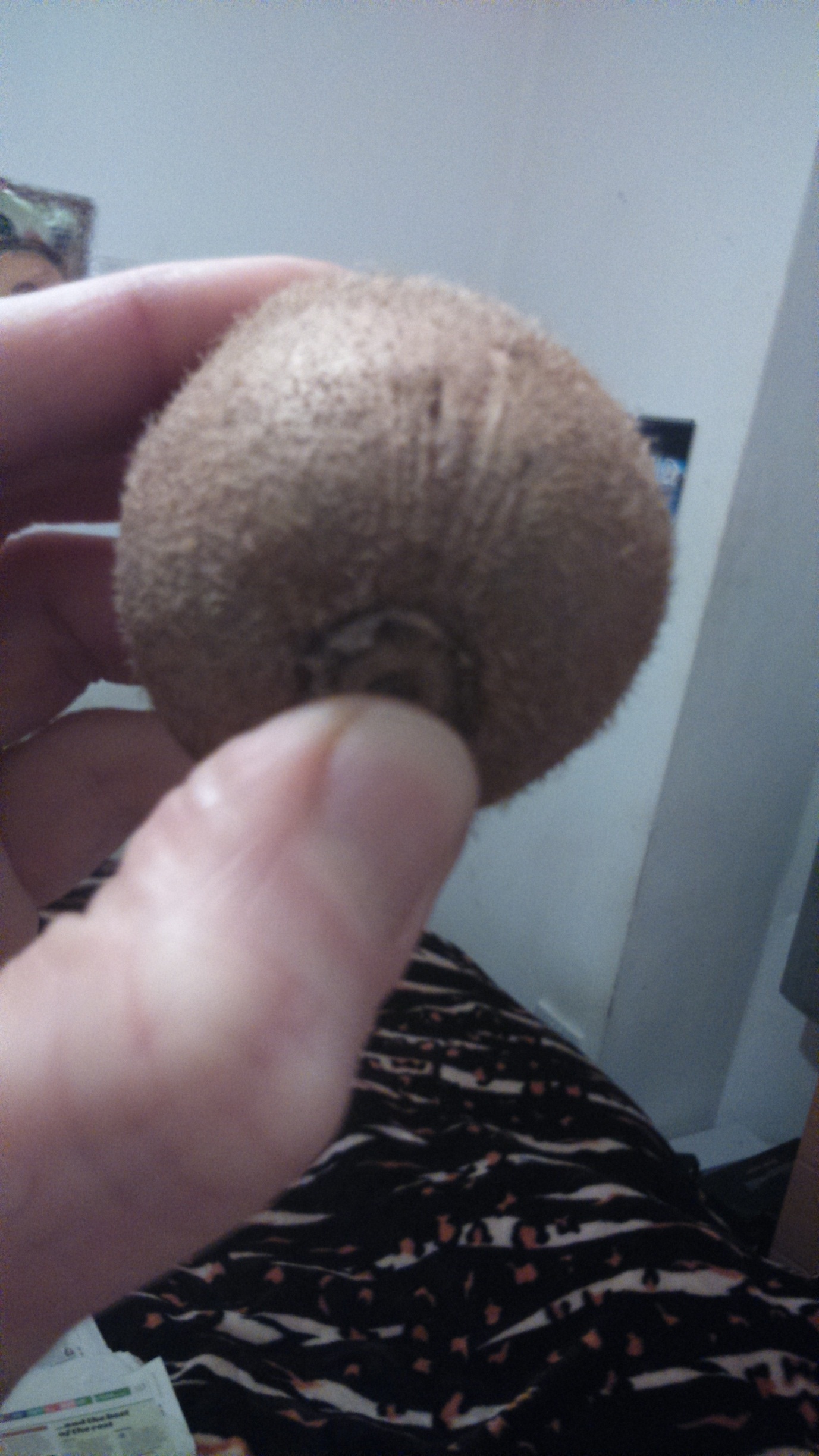 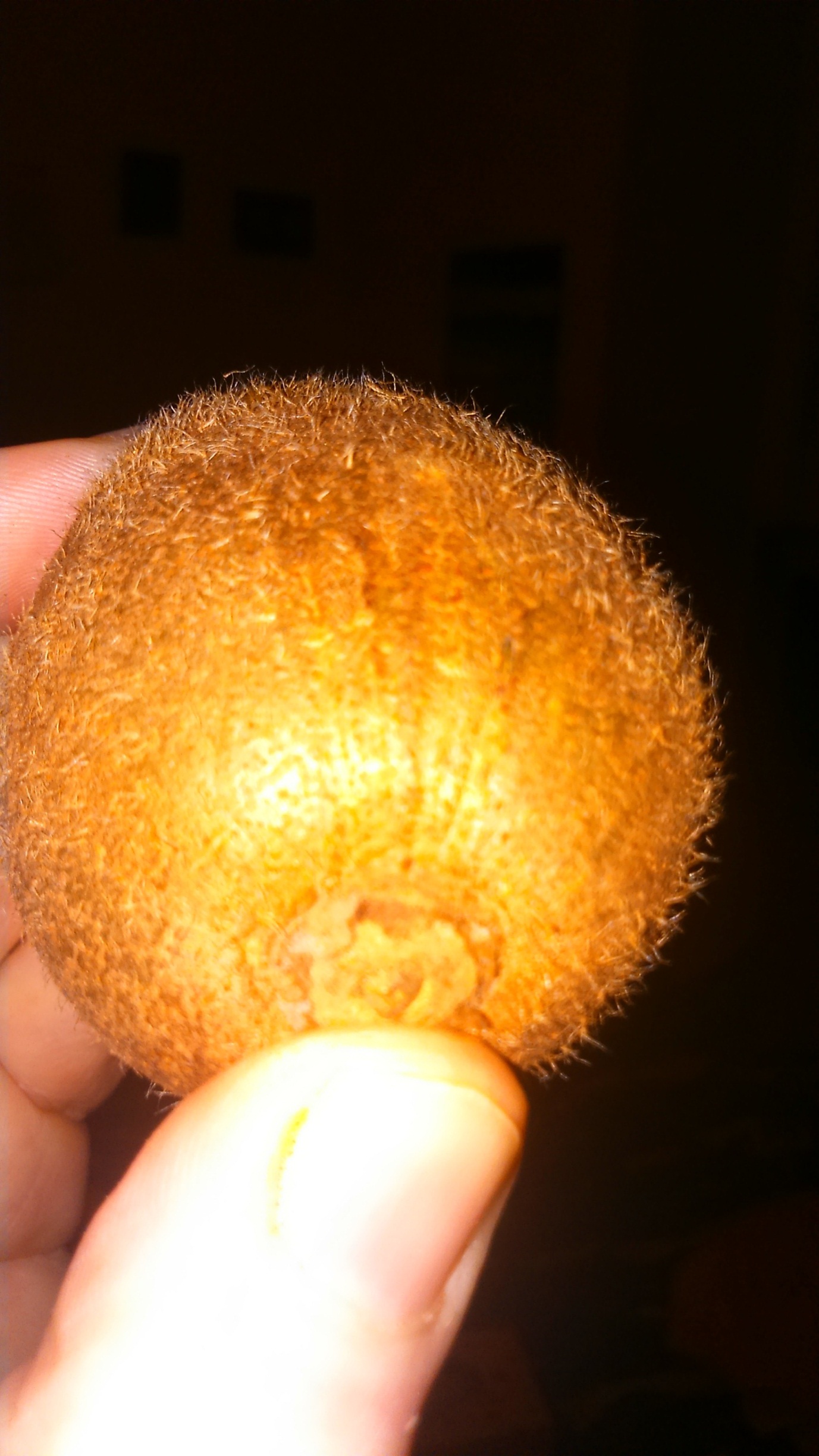 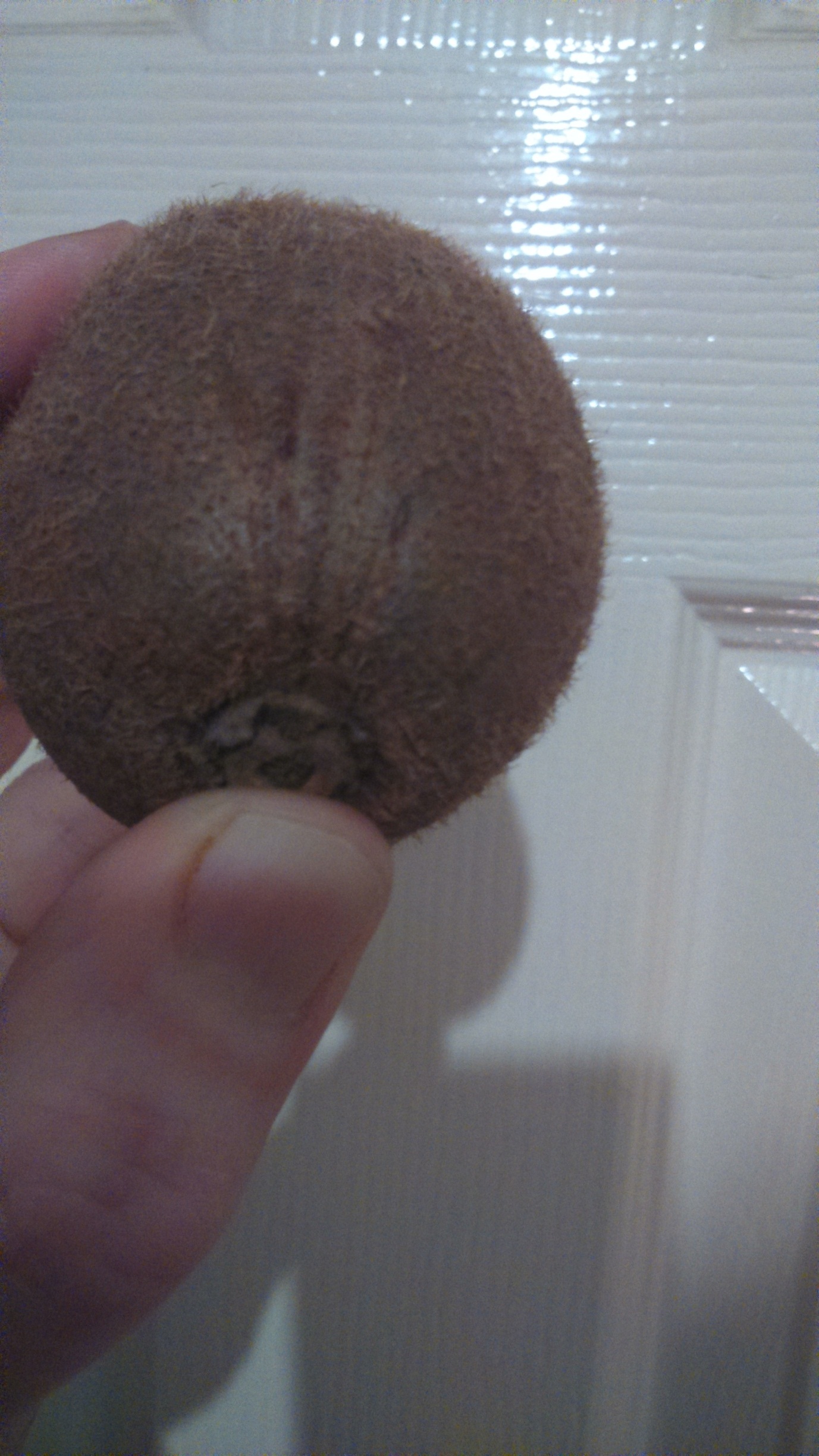 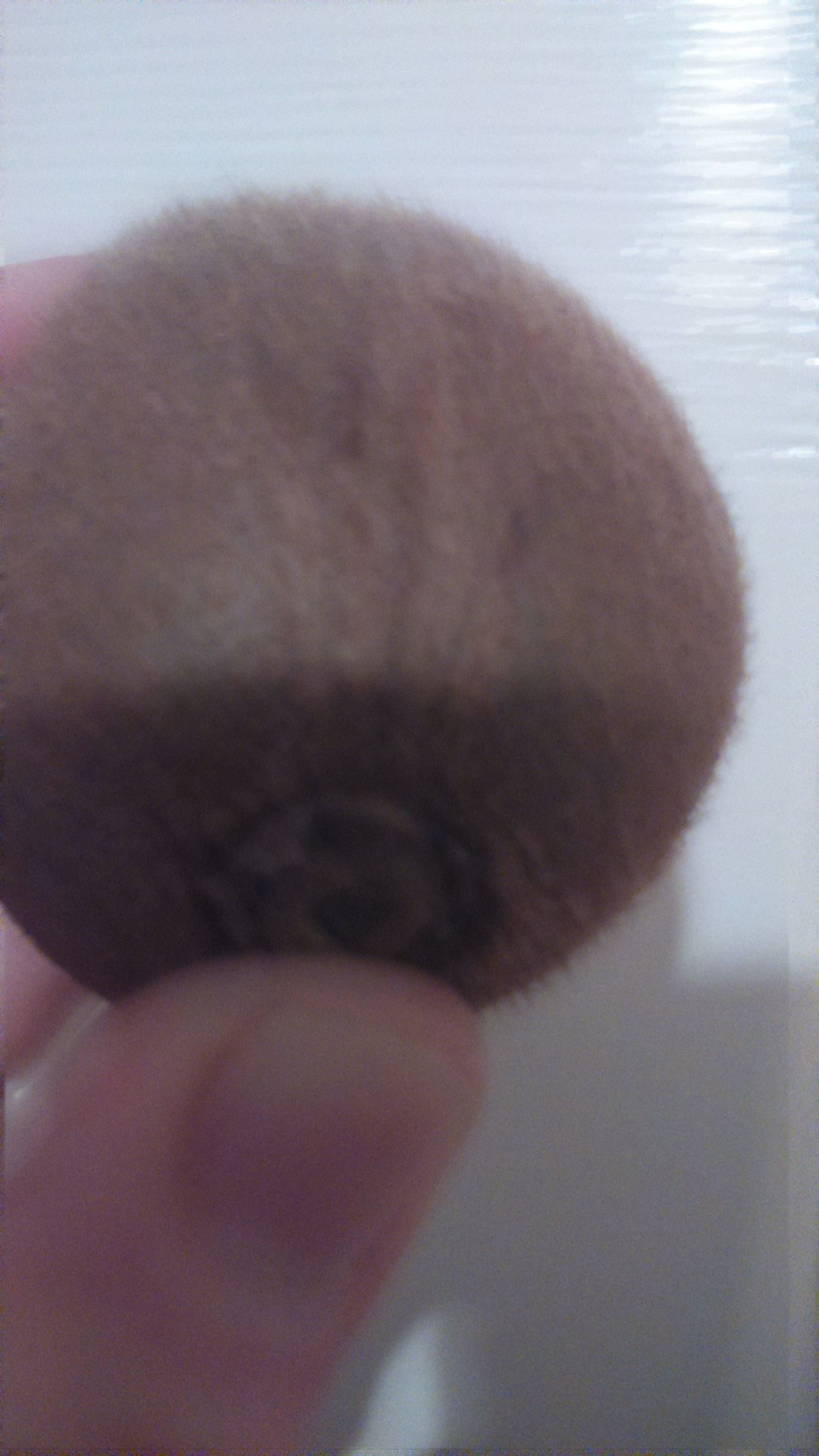 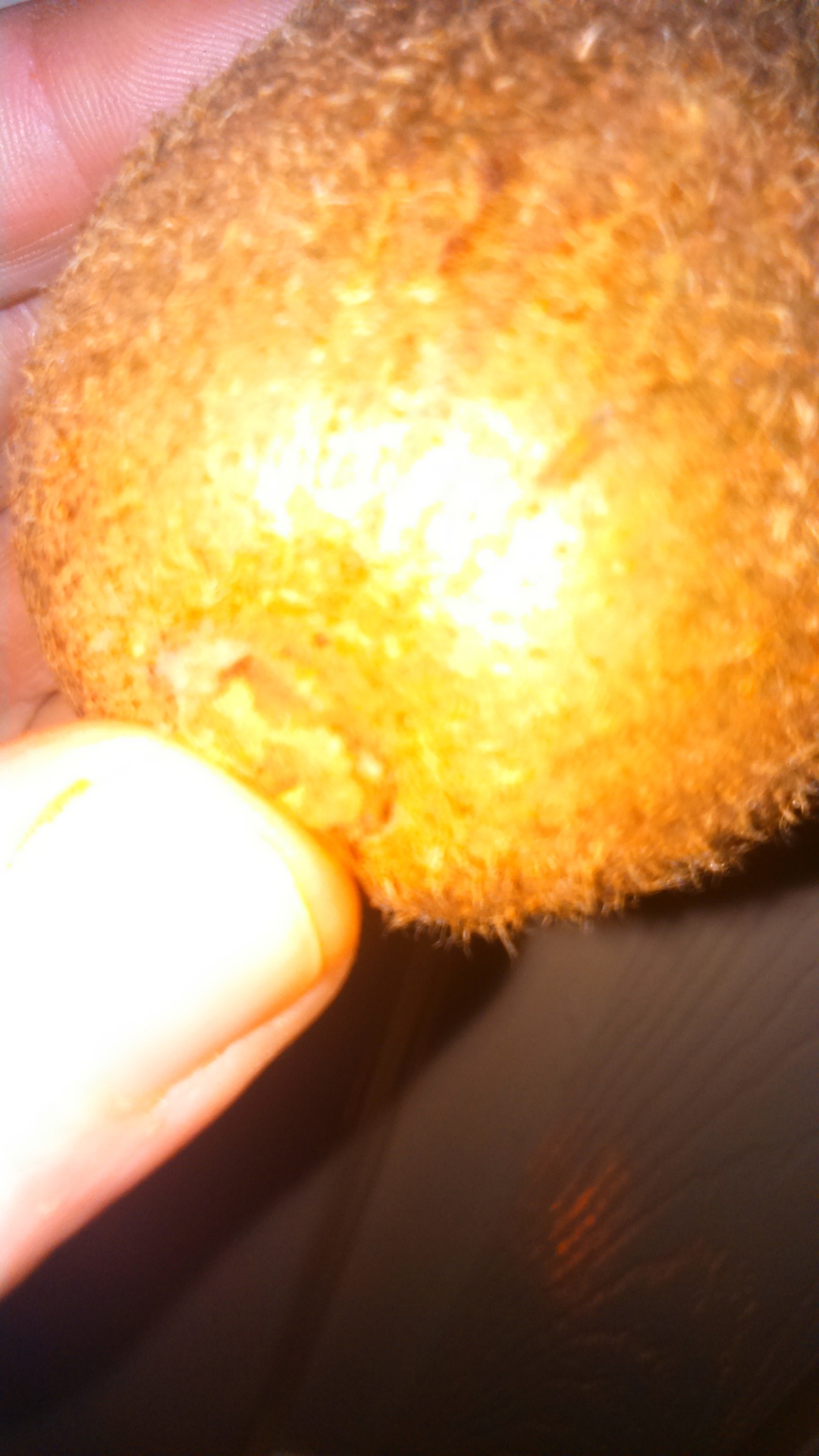 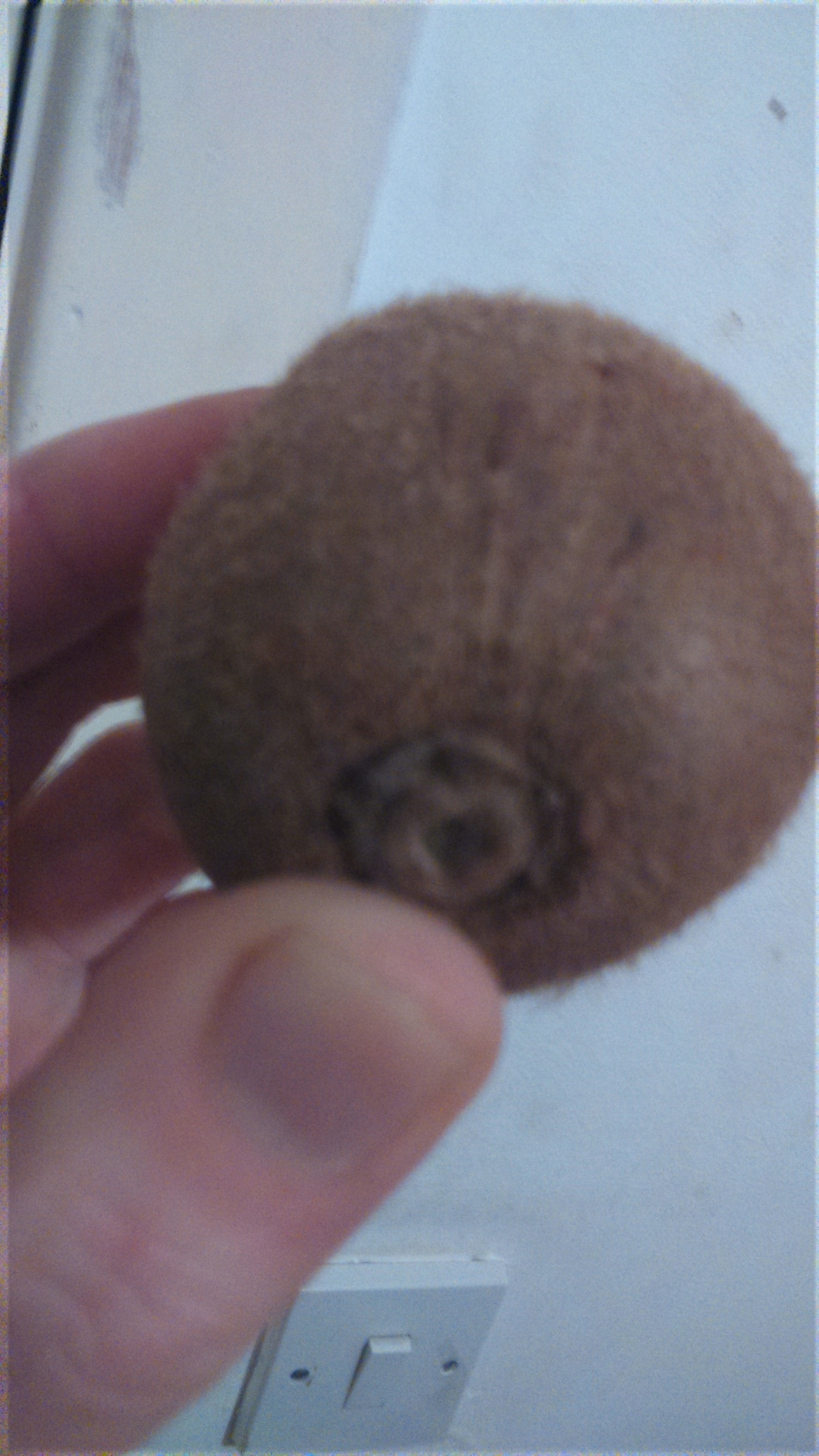 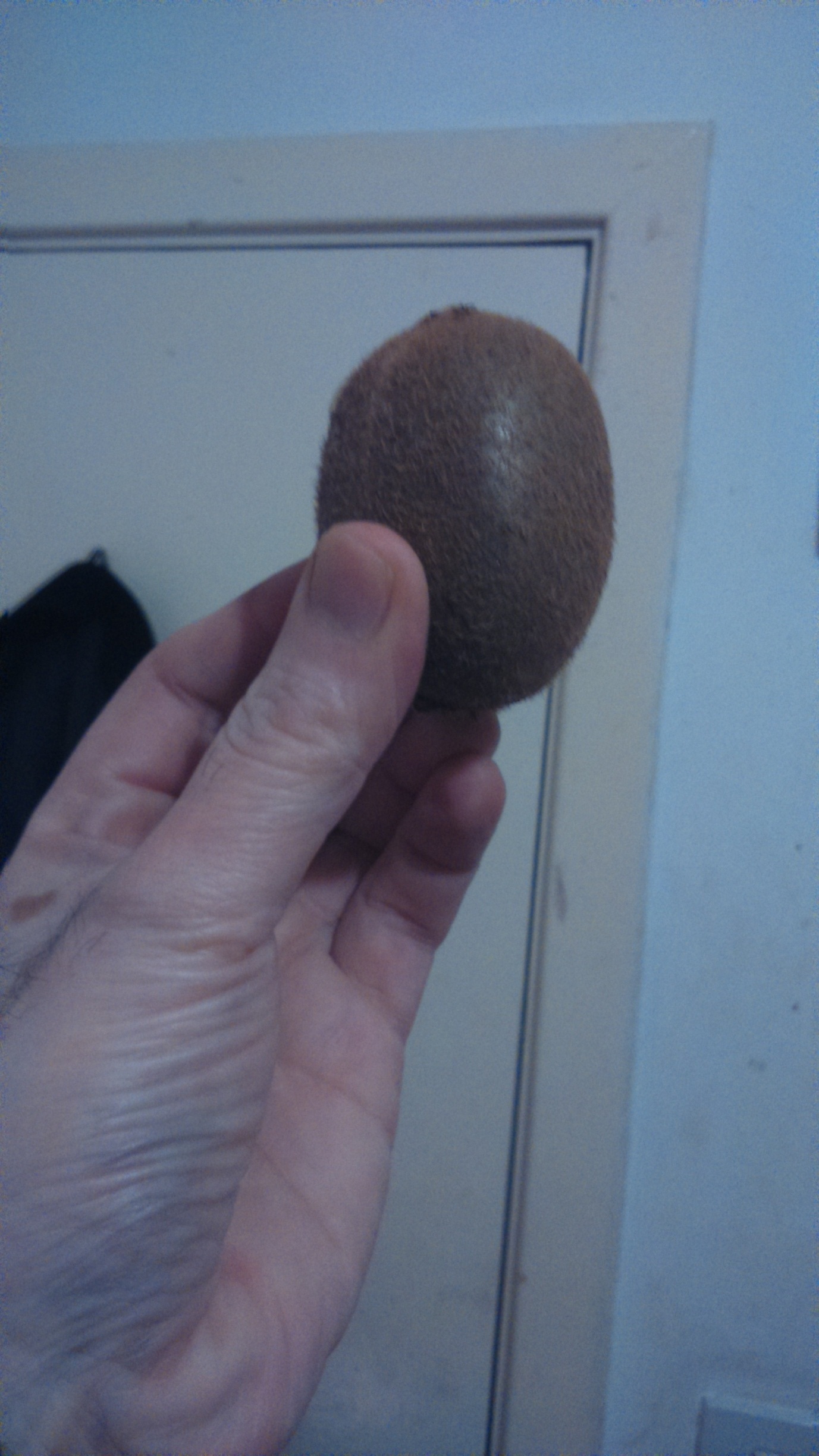 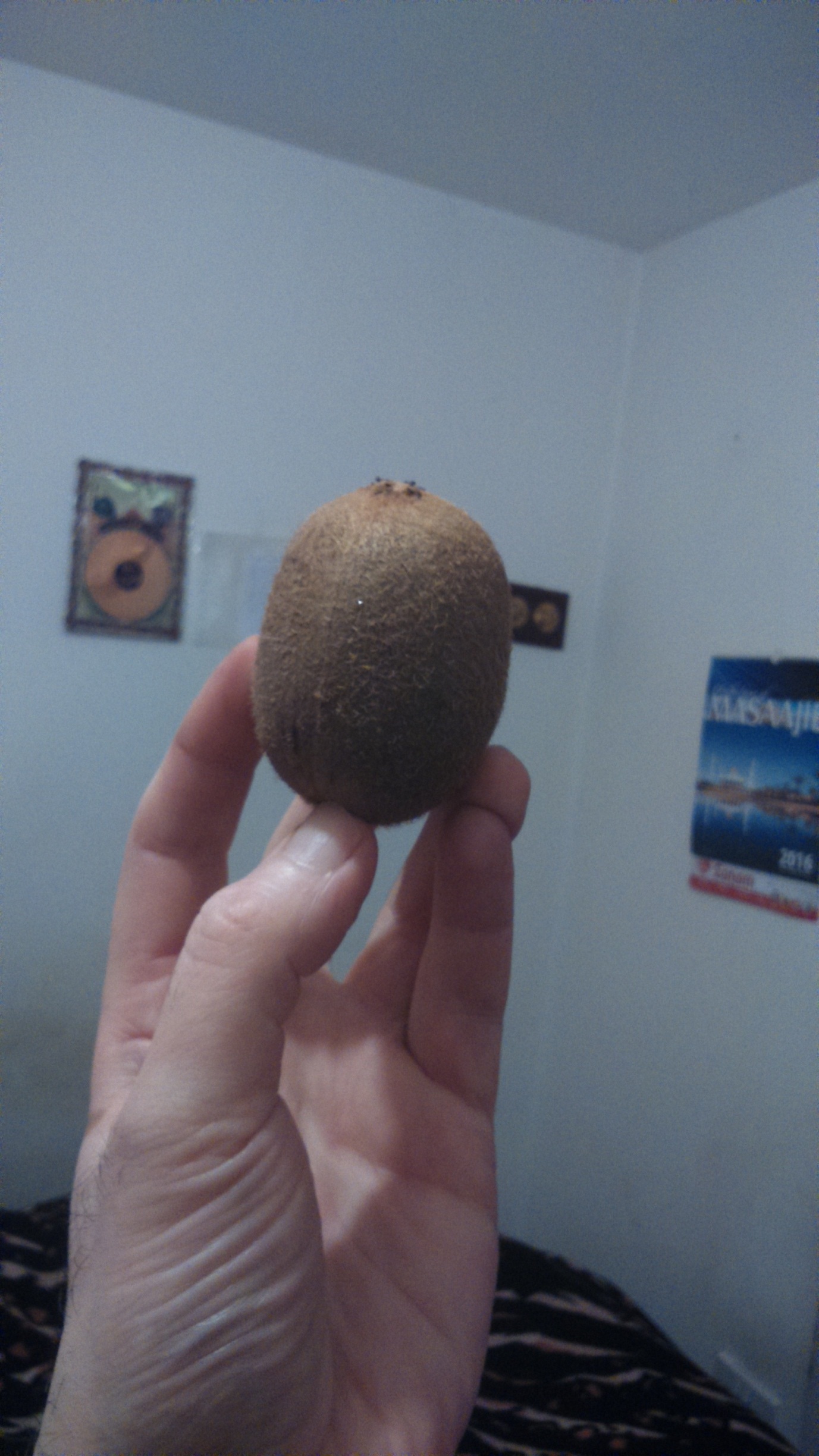 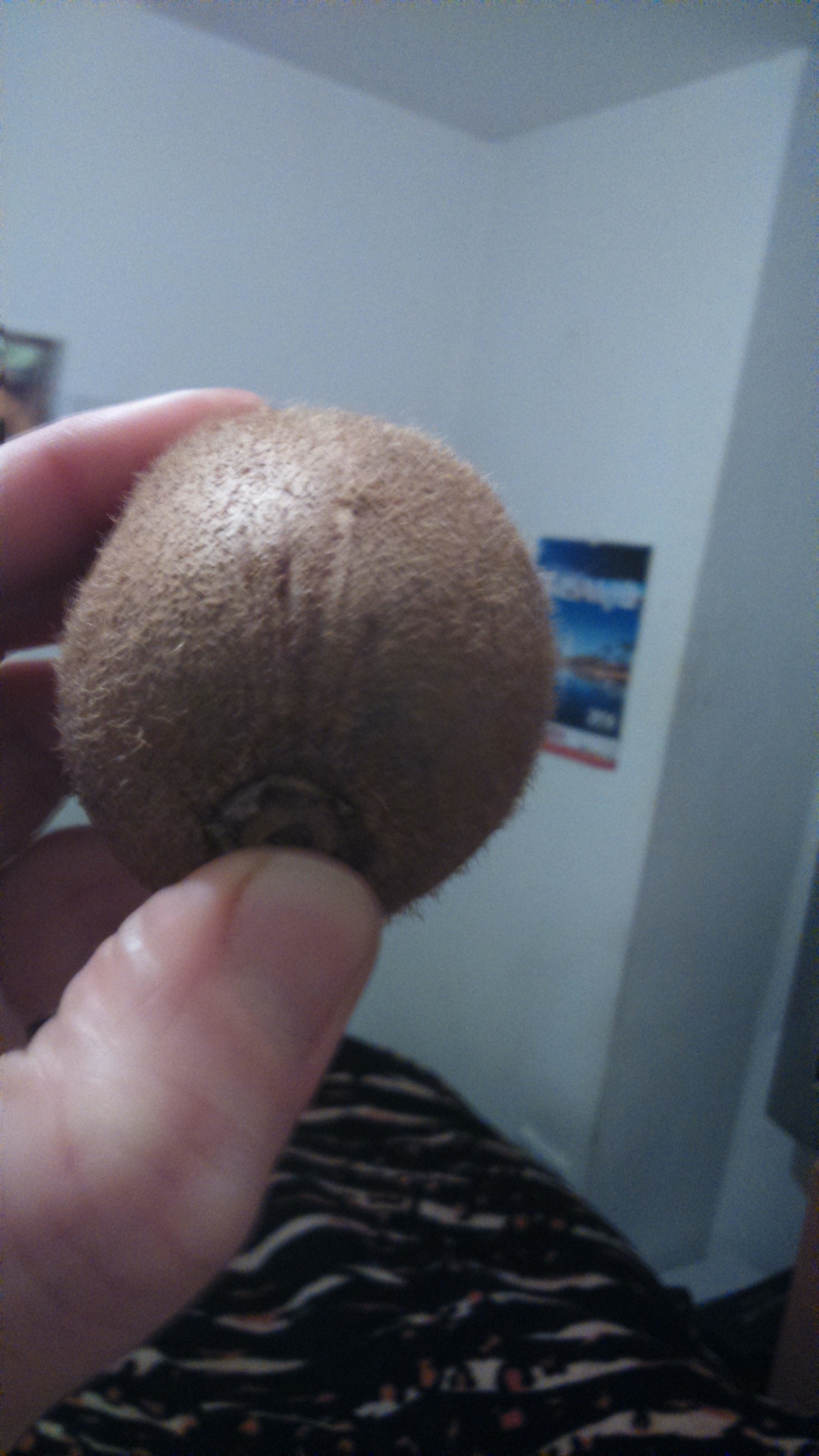 